Список разработчиковСостав документации по планировке территорииСодержаниеВведение	61 Перечень и сведения о площади образуемых земельных участков, в том числе возможные способы их образования	72. Перечень и сведения о площади образуемых земельных участков, которые будут отнесены к территориям общего пользования или имуществу общего пользования, в том числе в отношении которых предполагаются резервирование и (или) изъятие для государственных или муниципальных нужд	93. Перечень и сведения о земельных участках с ограничениями использования (в границах красных линий и т.п.)	104. Вид разрешенного использования образуемых земельных участков	115. Сведения о границах территории, в отношении которой утвержден проект межевания, содержащие перечень координат характерных точек этих границ в системе координат, используемой для ведения Единого государственного реестра недвижимости.	12ВведениеПроект планировки и проект межевания территории, ограниченной улицей Ленина и многоквартирными домами № 2, № 4 по улице Станционная в поселке Аять Невьянского городского округа Свердловской области разработан на основании Постановления главы Невьянского городского округа «О подготовке проекта планировки и проекта межевания территории, ограниченной улицей Ленина и многоквартирными домами № 2, № 4 по улице Станционная в поселке Аять Невьянского городского округа Свердловской области» от 13.07.2021 № 69-гп, в соответствии с техническим заданием.При разработке настоящего проекта учтены следующие нормативные правовые акты и нормативные материалы:- Градостроительный кодекс Российской Федерации;- Земельный кодекс Российской Федерации;- приказ Федеральной службы государственной регистрации, кадастра и картографии от 10.11.2020 года № П/0412 «Об утверждении классификатора видов разрешенного использования земельных участков»;- постановление Правительства Свердловской области от 15.03.2010 № 380-ПП «Об утверждении нормативов градостроительного проектирования Свердловской области» (далее Региональные нормативы);- свод правил СП 42.13330.2016 «Свод правил. Градостроительство. Планировка и застройка городских и сельских поселений. Актуализированная редакция СНиП 2.07.01-89*»;- руководящий документ системы РДС 30-201-98 «Инструкция о порядке проектирования и установления красных линий в городах и других поселениях Российской Федерации»;- решение Думы Невьянского городского округа от 23.06.2020 № 58 «Об утверждении генерального плана Невьянского городского округа», решение Думы Невьянского городского округа от 23.09.2020 № 82 «О внесении изменений в Генеральный план Невьянского городского округа и признании, утратившим силу, некоторые  решения Думы Невьянского городского округа» (далее Генеральный план);- решение Думы Невьянского городского округа от 23.06.2020 № 56 «О внесении изменений в Правила землепользования и застройки Невьянского городского округа, утвержденные решением Думы Невьянского городского округа от 26.06.2019 № 66» (далее Правила землепользования и застройки);- решение Думы Невьянского городского округа от 28.06.2017 № 127 «Об утверждении местных нормативов градостроительного проектирования Невьянского городского округа» (далее Местные нормативы)- кадастровый план территории;- топографическая основа в масштабе 1:500, выполненная ОАО «Городское планирование» в 2021 году.Документация по планировке территории выполнена в системе координат МСК-66.1 Перечень и сведения о площади образуемых земельных участков, в том числе возможные способы их образованияПроектируемая территория расположена в северной части поселка Аять. Территория проектирования ограничена улицей Ленина и многоквартирными домами №2 и №4 по улице Станционная (юго-восточная часть 66:15:3401001 кадастрового квартала). Площадь проектирования составляет 0,58 га.Подготовка проектов планировки территории осуществляется для выделения элементов планировочной структуры, установления границ территорий общего пользования, границ зон планируемого размещения объектов капитального строительства, определения характеристик и очередности планируемого развития территории.Проектом планировки устанавливаются новые красные линии, с учётом обновлённых данных в части расположения объектов капитального строительства, границ существующих земельных участков, существующей и проектируемой улично-дорожной сети.На территории проектирования проектом определена следующие виды функциональных зон:- зона застройки малоэтажными жилыми домами;- зона общего пользования. На территории проектирования запланирован снос здания (улица Ленина дом 5) и строительство нового многоквартирного жилого дома. Многоквартирный жилой дом (улица Ленина дом 3) сохраняется.Согласно данным ЕГРН на территории проектирования нет участков, стоящих на кадастровом учете.Для обеспечения выполнения всего комплекса работ предусматривается образование 2-х земельных участков для реализации проектных решений.Проект межевания территории разрабатывается в целях определения местоположения границ образуемых земельных участков.Земельные участки сформированы в границах красных линий, установленных проектом планировки.Площадь территории в границах проекта межевания составляет 0,58 га.Земельные участки относятся к категории земель – земли населенных пунктов.Земли, отведенные в постоянное пользование проектом межевания, предназначены для размещения малоэтажной жилой застройки. Перечень образуемых земельных участков приведен в таблице 1.Таблица 1Перечень образуемых земельных участковЗемельные участки относятся к категории земель – земли населенных пунктов.2. Перечень и сведения о площади образуемых земельных участков, которые будут отнесены к территориям общего пользования или имуществу общего пользования, в том числе в отношении которых предполагаются резервирование и (или) изъятие для государственных или муниципальных нуждПроектом не запланировано образование земельных участков, которые будут отнесены к территориям общего пользования.3. Перечень и сведения о земельных участках с ограничениями использования (в границах красных линий и т.п.)В проекте отражены следующие зоны с особыми условиями использования территории от проектируемых и существующих объектов:1) охранные зоны газораспределительных сетей – отражены согласно постановлению Правительства Российской Федерации № 878 на расстоянии 3 м по обе стороны от газопровода.2) охранные зоны объектов электросетевого хозяйства – отражены согласно постановлению Правительства Российской Федерации № 160 на расстоянии 10 м для воздушных и кабельных ЛЭП напряжением 10/6 кВ, 2 м для воздушных ЛЭП напряжением 0,4 кВ в виде части поверхности участка земли, расположенного под ней участка недр (на глубину, соответствующую глубине прокладки кабельных линий электропередачи), ограниченной параллельными вертикальными плоскостями, отстоящими по обе стороны линии электропередачи от крайних кабелей на расстоянии 1 метра (при прохождении кабельных линий напряжением до 1 киловольта в городах под тротуарами - на 0,6 метра в сторону зданий и сооружений и на 1 метр в сторону проезжей части улицы).4. Вид разрешенного использования образуемых земельных участковСогласно данным Правил землепользования и застройки проектируемая территория представлена зоной Ж-4 – зона размещения малоэтажной многоквартирной жилой застройки с объектами обслуживания.Вид разрешенного использования образуемых земельных участков для многоквартирных домов принят в соответствии с основным видом разрешенного использования земельных участков территориальной зоны Ж-4 - Малоэтажная многоквартирная жилая застройка (код 2.1.1).Вид разрешенного использования земельных участков приведен в таблице 1, в соответствии с приказом Федеральной государственной регистрации, кадастра и картографии от 10.11.2020 года №П/0412 «Об утверждении классификатора видов разрешенного использования земельных участков» (с изменениями на 20 апреля 2021 года)5. Сведения о границах территории, в отношении которой утвержден проект межевания, содержащие перечень координат характерных точек этих границ в системе координат, используемой для ведения Единого государственного реестра недвижимости.Таблица 2Перечень координат характерных точек образуемого земельного участка ЗУ:1Таблица 3 Перечень координат характерных точек образуемого земельного участка ЗУ:2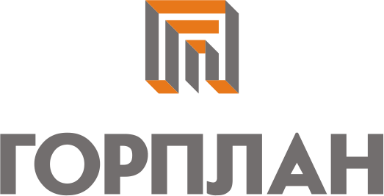 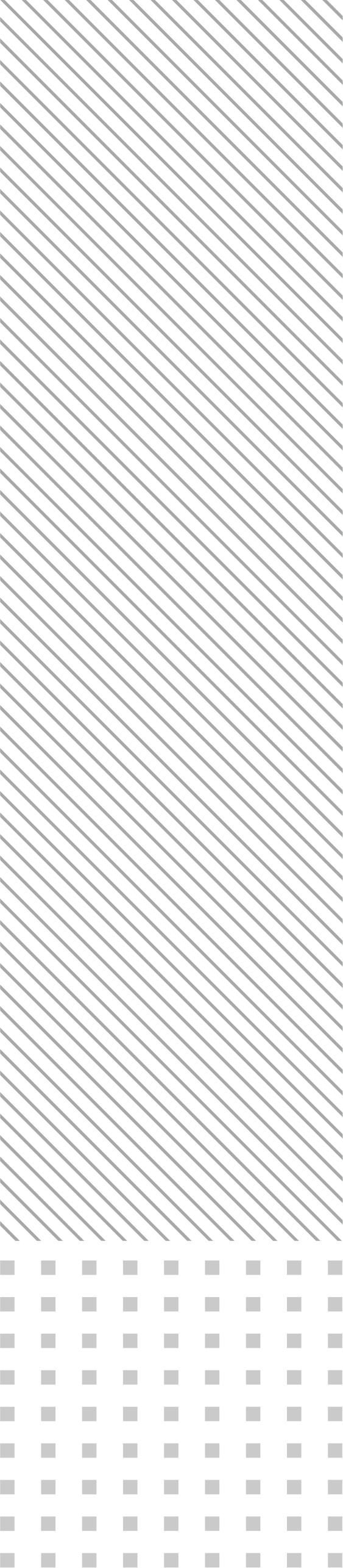 ДолжностьФамилияПодписьРуководитель проектаО.В.ЧемякинаГлавный архитектор проектаМ.Е.ГилеваСпециалист отдела территориального планированияЕ.В.Макеева№НаименованиеМасштабКоличество листовГриф секретностиМатериалы основной (утверждаемой) части проекта планировки территорииМатериалы основной (утверждаемой) части проекта планировки территорииМатериалы основной (утверждаемой) части проекта планировки территорииМатериалы основной (утверждаемой) части проекта планировки территорииМатериалы основной (утверждаемой) части проекта планировки территорииIТекстовые материалы1Пояснительная записка. Том 1 Основная часть проекта планировки территории -21IIГрафические материалы1Чертеж планировки территорииМ 1:200012Разбивочный чертеж красных линийМ 1:20001Материалы по обоснованию проекта планировки территорииМатериалы по обоснованию проекта планировки территорииМатериалы по обоснованию проекта планировки территорииМатериалы по обоснованию проекта планировки территорииМатериалы по обоснованию проекта планировки территорииIТекстовые материалы1Пояснительная записка. Том 2 Материалы по обоснованию проекта планировки территории-56IIГрафические материалы1Карта планировочной структуры территорий поселения с отображением границ элементов планировочной структурыМ 1:1000012Схема организации движения транспорта (включая транспорт общего пользования) и пешеходов, отражающую местоположение объектов транспортной инфраструктуры и учитывающую существующие и прогнозные потребности в транспортном обеспечении на территории, а также схему организации улично-дорожной сетиМ 1:200013Схема границ зон с особыми условиями использования территории. Схема границ территорий объектов культурного наследияМ 1:200014Схема, отображающая местоположение существующих объектов капитального строительства, в том числе линейных объектов, объектов, подлежащих сносу, объектов незавершенного строительства, а также проходы к водным объектам общего пользования и их береговым полосамМ 1:200015Вариант планировочных решений застройки территории в соответствии с проектом планировки территории (в отношении элементов планировочной структуры, расположенных в жилых или общественно-деловых зонах)М 1:200016Схема вертикальной планировки территории, инженерной подготовки и инженерной защиты территорииМ 1:20001Материалы основной (утверждаемой) части проекта межевания территорииМатериалы основной (утверждаемой) части проекта межевания территорииМатериалы основной (утверждаемой) части проекта межевания территорииМатериалы основной (утверждаемой) части проекта межевания территорииМатериалы основной (утверждаемой) части проекта межевания территорииIТекстовые материалы1Пояснительная записка. Том 3Текстовая часть проекта межевания территории-14IIГрафические материалы 1Чертеж межевания территорииМ 1:20001Материалы по обоснованию проекта межевания территорииМатериалы по обоснованию проекта межевания территорииМатериалы по обоснованию проекта межевания территорииМатериалы по обоснованию проекта межевания территорииМатериалы по обоснованию проекта межевания территорииIГрафические материалы1Схема существующего землепользования территорииМ 1:20001Материалы инженерных изысканийДСПОбозначение 
земельного участкаПлощадь (Р), кв.мВид разрешенного использования земельного участкаСпособ образования земельного участкаЗУ12422Малоэтажная многоквартирная жилая застройка – 2.1.1Перераспределение земель, находящихся в государственной или муниципальной собственностиЗУ22060Малоэтажная многоквартирная жилая застройка – 2.1.1Перераспределение земель, находящихся в государственной или муниципальной собственностиНомер поворотной точкиX (м)Y (м)1413291,451510955,532413295,201510917,153413319,111510918,824413356,801510922,455413353,191510961,561413291,451510955,53Номер поворотной точкиX (м)Y (м)1413295,201510917,152413291,451510955,533413238,971510950,404413242,711510912,095413285,011510915,101413295,201510917,15